1-4. 本學年度每學期辦理至少1場次全校性校園疏散避難演練嘉義市立玉山國民中學防災教育成果嘉義市立玉山國民中學防災教育成果嘉義市立玉山國民中學防災教育成果嘉義市立玉山國民中學防災教育成果嘉義市立玉山國民中學110年度國家防災日地震避難掩護演練活動成果報告嘉義市立玉山國民中學防災教育成果嘉義市立玉山國民中學110學年度第一學期國家防災日地震避難掩護演練第一次預演檢討會會議記錄一、時間：110年9月16日(四)  12:30-13:00二、地點：校長室主席：鄭振銘校長(指揮官 )         紀錄：林妍妤組長五、出席人員：校園災害防救應變各應變小組組長六、主席致詞：本校定期實施防災演練及消防宣導，各組應變小組組長要              先了解各組員的人員參與演練，請各位就上午第一次預演              情形，需改善的項目提出，以方便各組調整。工作報告暨討論內容副指揮官(學務處張主任)請導師再次宣導務必做到「趴下 、掩護、 穩住」三動作，且等待警報結  束再往疏散地點移動，學務處集合時也會加強宣導。學生離開建築物時，才從頭上把書包或書本放下。學生疏散時快走離開建築物，至空曠地點學生跑步至疏散地點。避難引導組(教務處陳主任)到集合地點後，各班點名務必確實，以掌控學生人數。  臨時動議：無散會學校地震避難掩護演練執行成效表縣市：   嘉義市 學校名稱：    玉山國民中學      █預演：日期  9.16(四)、9.20(一)   　█正式演練：日期＿9.21(二)＿＿註1：本表由各主管教育行政機關所轄學校及幼兒園填報。註2：本表為參考表格，請各校依實際執行情形參酌使用。名    稱 地震避難掩護演練第一次預演 地震避難掩護演練第一次預演 地震避難掩護演練第一次預演 地震避難掩護演練第一次預演活動日期 110.9.16(四) 110.9.16(四)   時   間  07:50-08:15活動地點 操場 操場參加人員 全校教職員工生活動照片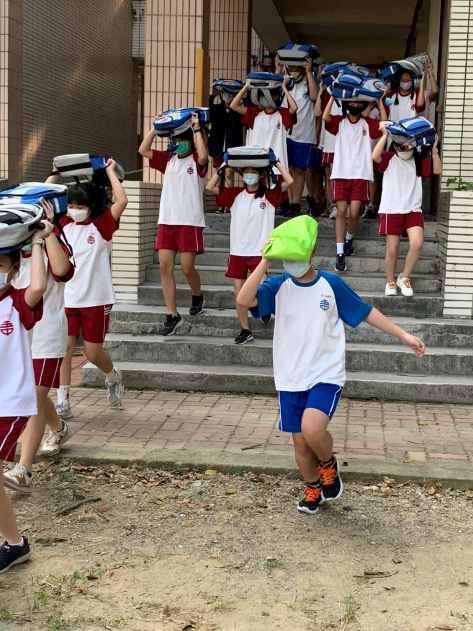 活動照片活動照片活動照片活動照片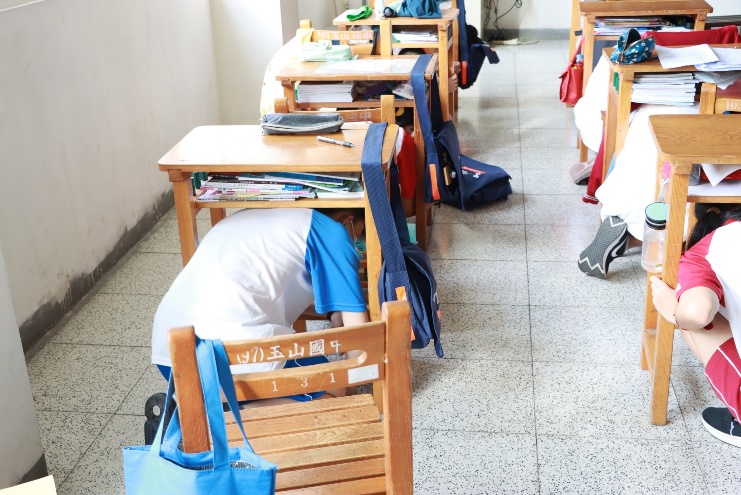 說明：地震警報響起，學生立即採取趴、掩、穩三步驟。 說明：地震警報響起，學生立即採取趴、掩、穩三步驟。 說明：疏散過程，在保護頭部的方法以書本覆蓋頭部為主，再加強宣導保命方法。說明：疏散過程，在保護頭部的方法以書本覆蓋頭部為主，再加強宣導保命方法。說明：疏散過程，在保護頭部的方法以書本覆蓋頭部為主，再加強宣導保命方法。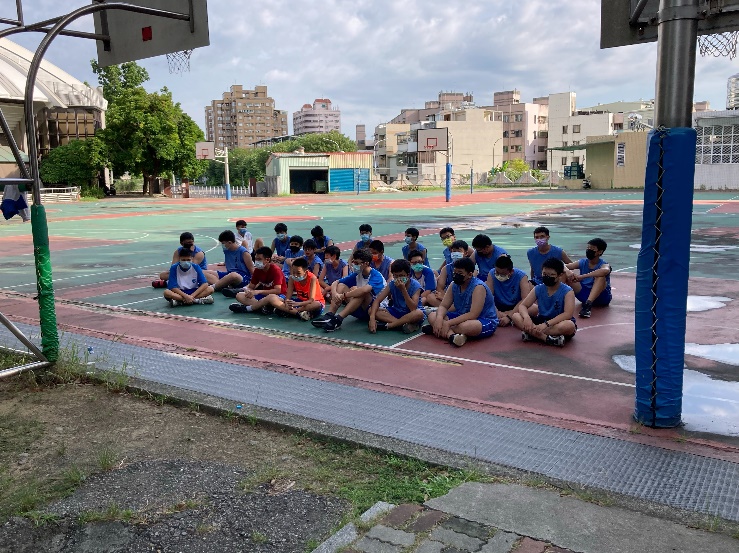 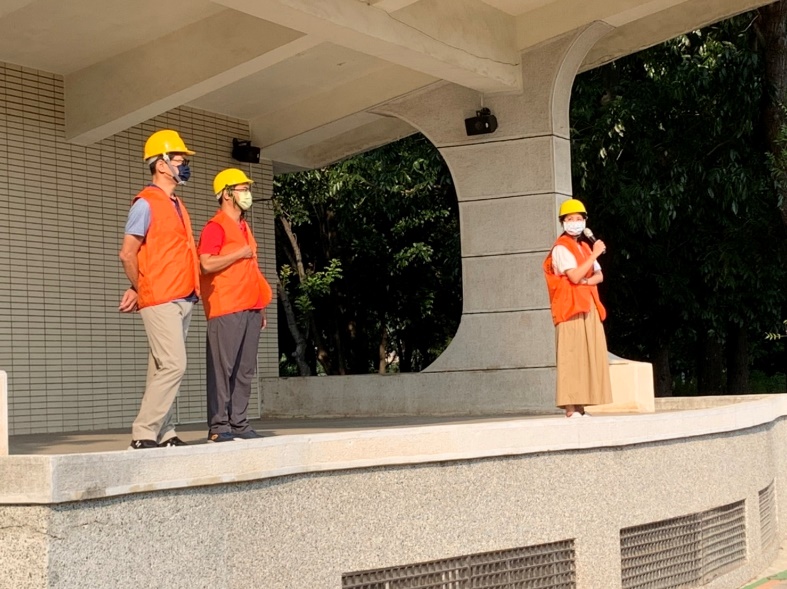 說明：地震警報響起，田徑隊就地掩護。 說明：地震警報響起，田徑隊就地掩護。 說明：演練結束，防災小組統一向學生說明。說明：演練結束，防災小組統一向學生說明。說明：演練結束，防災小組統一向學生說明。名    稱 地震避難掩護演練第一次預演 地震避難掩護演練第一次預演 地震避難掩護演練第一次預演 地震避難掩護演練第一次預演活動日期 110.9.15(三) 110.9.15(三)   時   間  08：25-09：10活動地點 學校 學校參加人員 全校教職員工生活動照片活動照片活動照片活動照片活動照片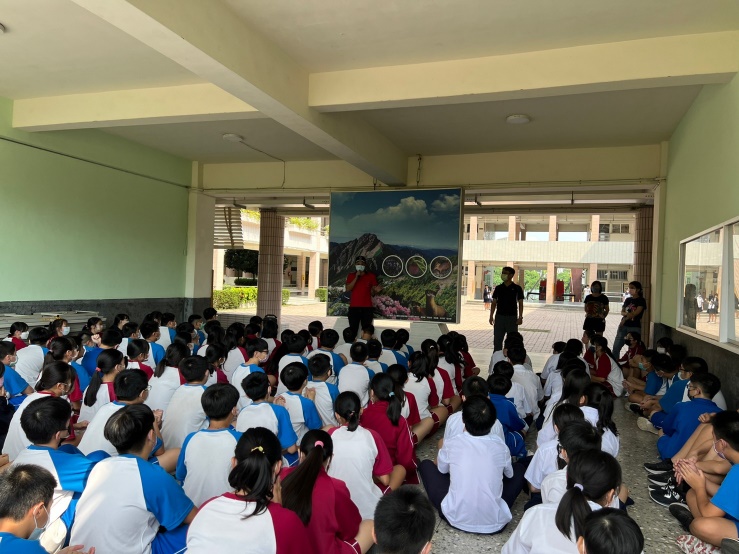 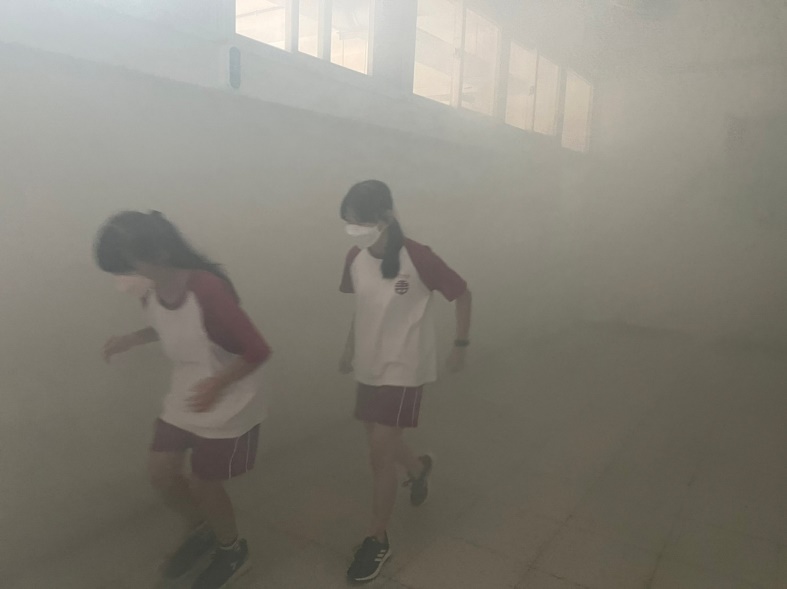 說明：滅火器及消防栓教導說明。說明：滅火器及消防栓教導說明。說明：學生體驗濃煙中走出教室的路線。說明：學生體驗濃煙中走出教室的路線。說明：學生體驗濃煙中走出教室的路線。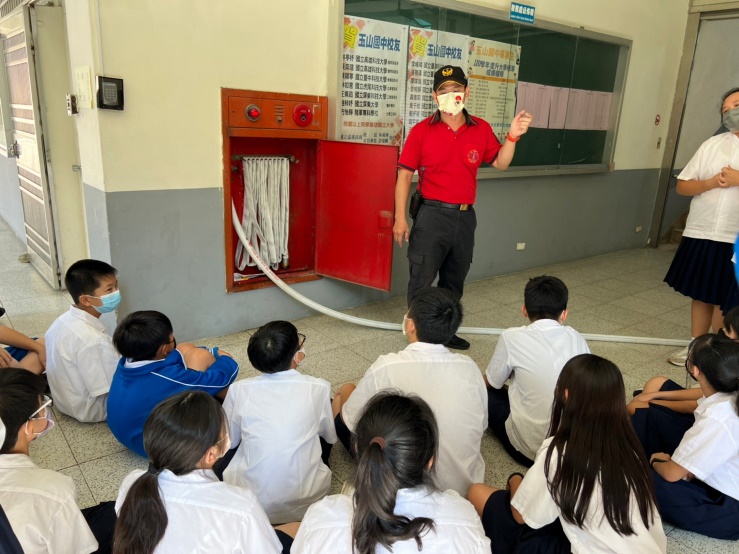 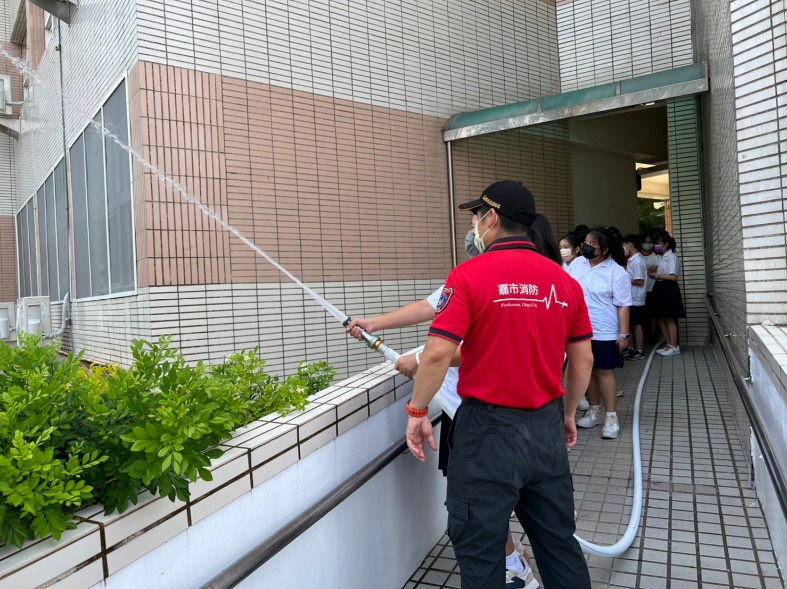 說明：消防栓實際演練。說明：消防栓實際演練。說明： 指導灑水方式。說明： 指導灑水方式。說明： 指導灑水方式。名    稱 地震避難掩護演練第二次預演 地震避難掩護演練第二次預演 地震避難掩護演練第二次預演 地震避難掩護演練第二次預演活動日期 110.9.20(一) 110.9.20(一)   時   間  07:50-08:15活動地點 操場 操場參加人員 全校教職員工生活動照片活動照片活動照片活動照片活動照片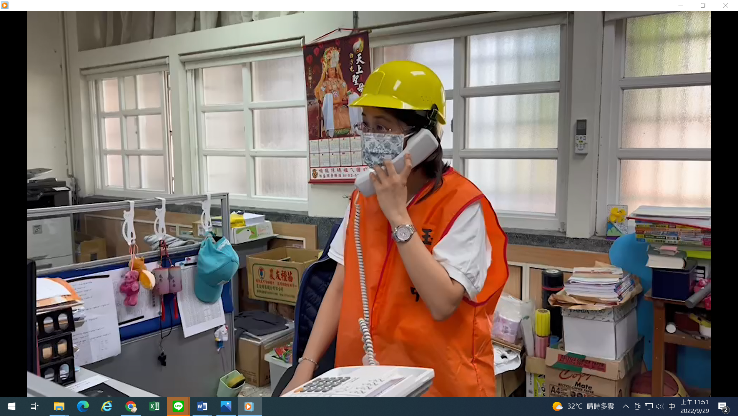 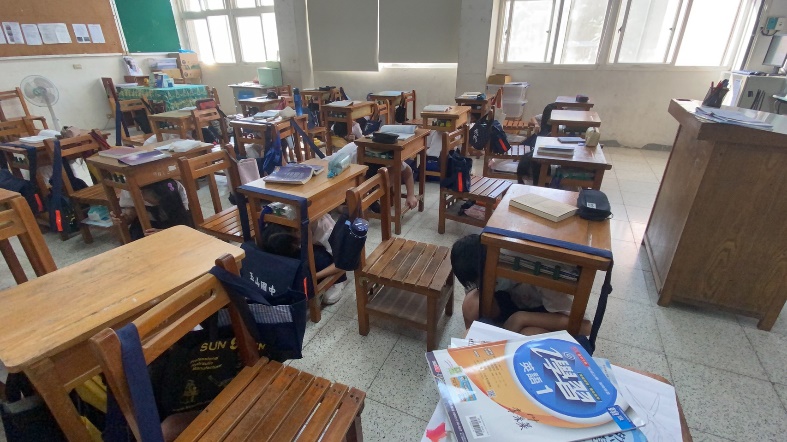 說明：地震來臨時，學務處立即廣播提醒學生保持鎮定。說明：地震來臨時，學務處立即廣播提醒學生保持鎮定。說明：學生遇到地震，立即採取趴、掩、穩三步驟。說明：學生遇到地震，立即採取趴、掩、穩三步驟。說明：學生遇到地震，立即採取趴、掩、穩三步驟。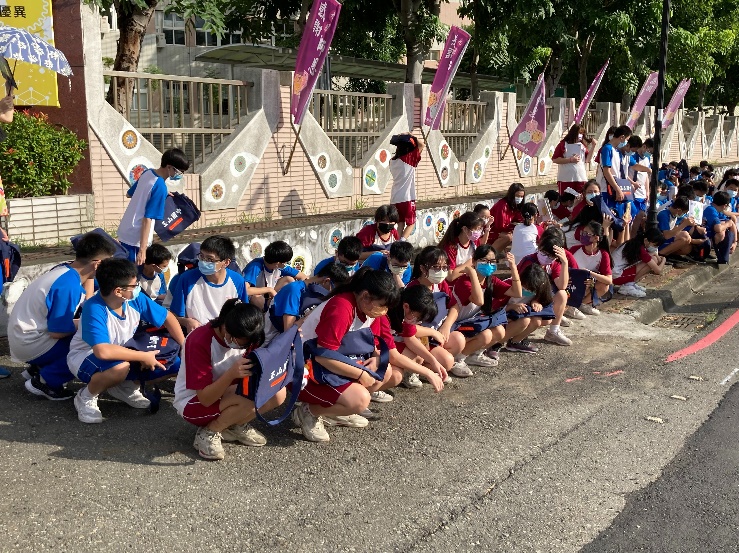 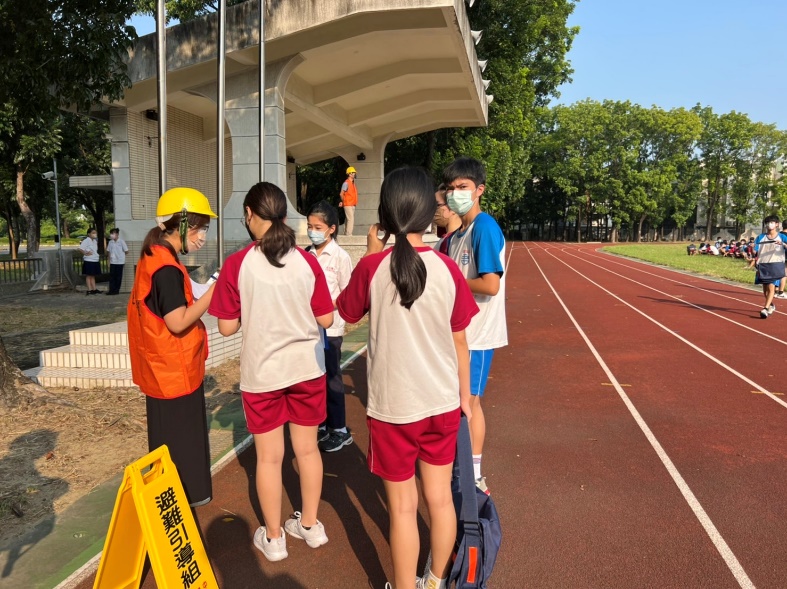 說明：逃生路線往校門口班級，點名回        報人數情形。說明：逃生路線往校門口班級，點名回        報人數情形。說明： 操場各班集合情形。說明： 操場各班集合情形。說明： 操場各班集合情形。名    稱 地震避難掩護正式演練 地震避難掩護正式演練 地震避難掩護正式演練 地震避難掩護正式演練活動日期 110.9.21(二) 110.9.21(二)   時   間  09:21活動地點 操場 操場參加人員 全校教職員工生活動照片活動照片活動照片活動照片活動照片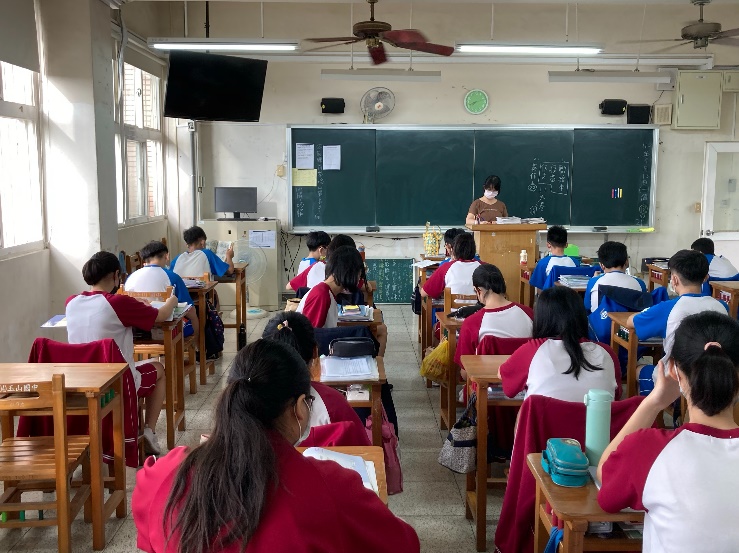 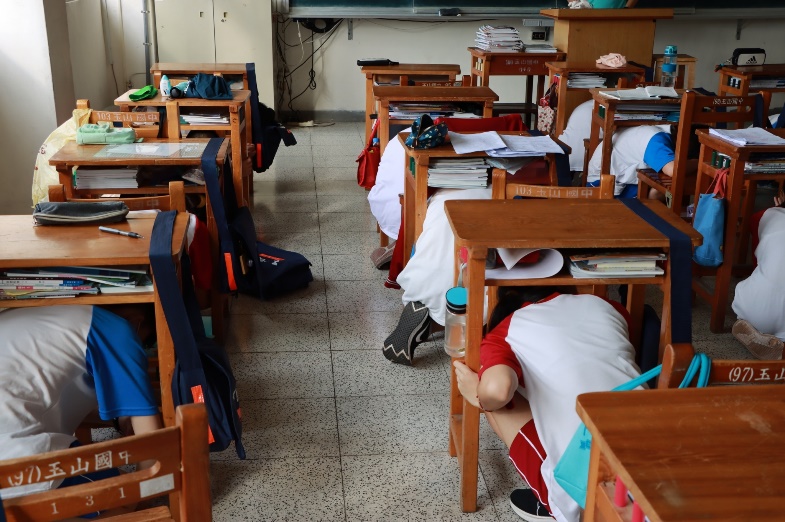 說明：強震來臨時，實施地震保命三動作。說明：強震來臨時，實施地震保命三動作。說明：強震來臨時，實施地震保命三動作。說明：強震來臨時，實施地震保命三動作。說明：強震來臨時，實施地震保命三動作。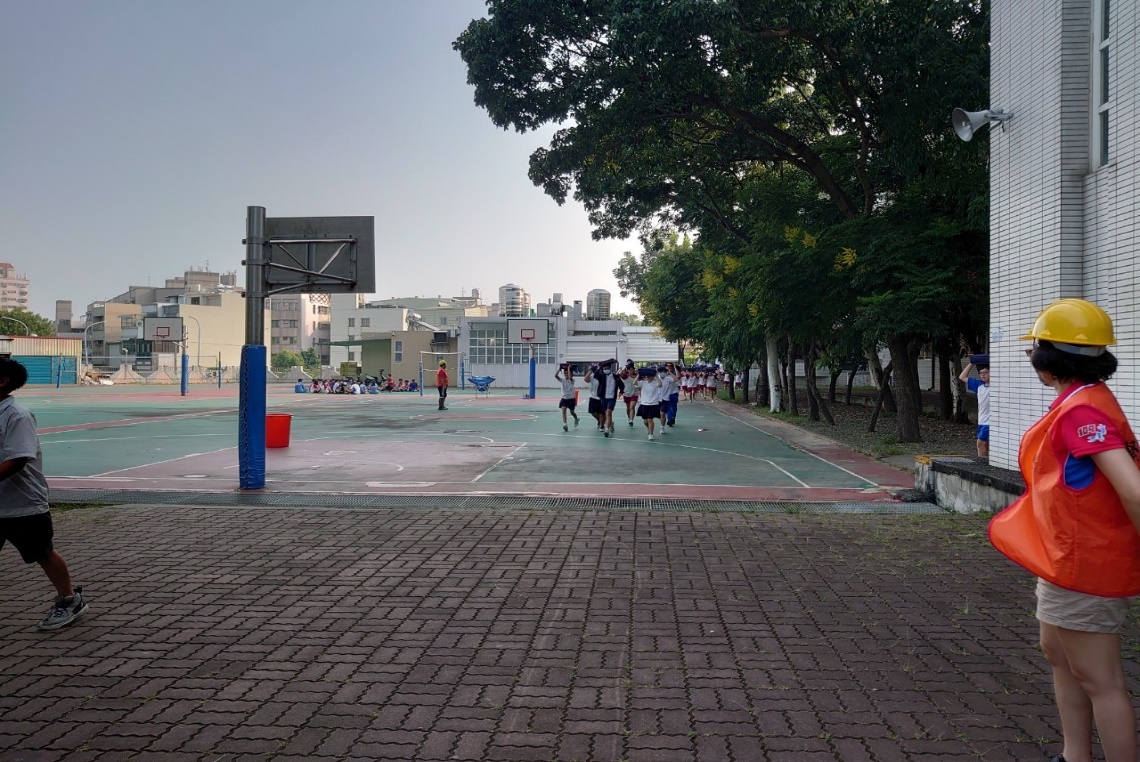 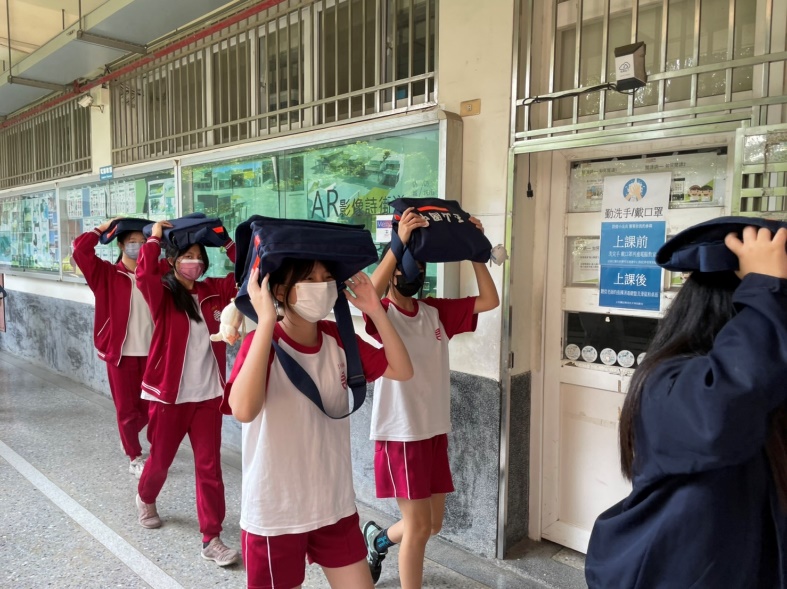 說明：避難引導人員就位。說明：避難引導人員就位。說明： 學生緊急疏散情形。說明： 學生緊急疏散情形。說明： 學生緊急疏散情形。名    稱 地震避難掩護正式演練 地震避難掩護正式演練 地震避難掩護正式演練 地震避難掩護正式演練活動日期 110.9.21 110.9.21   時   間  09:21活動地點 操場 操場參加人員 全校教職員工生活動照片活動照片活動照片活動照片活動照片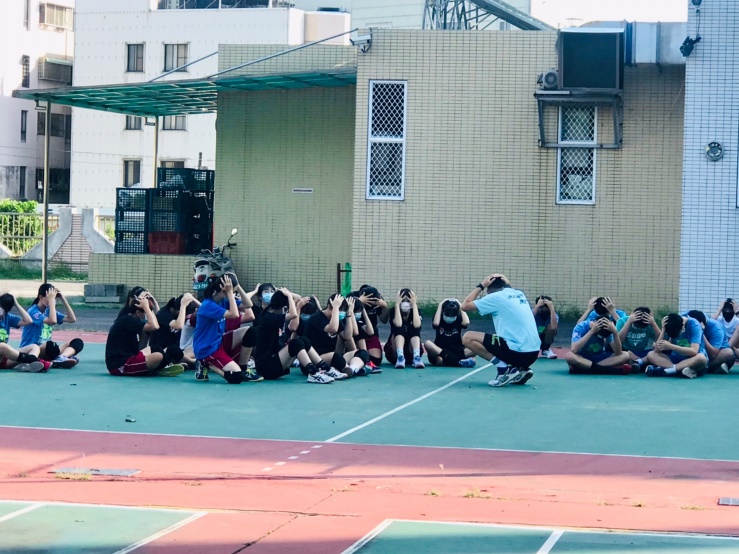 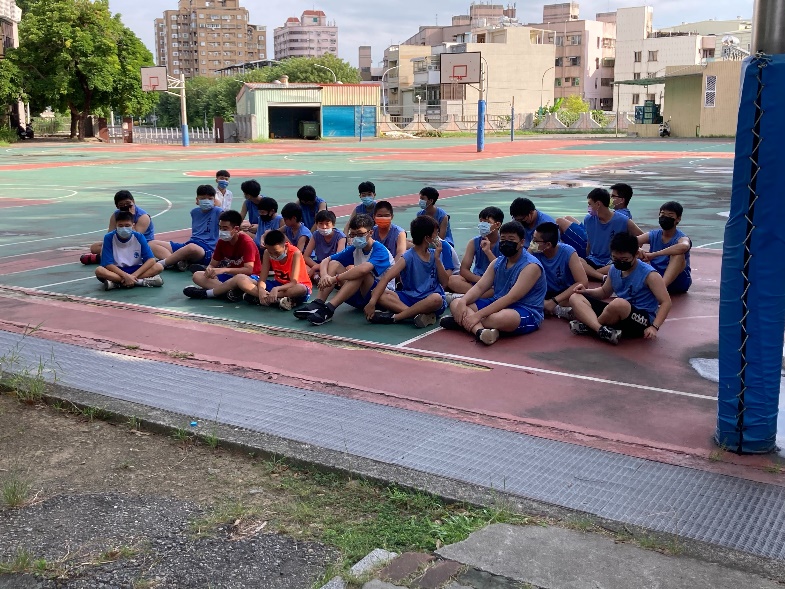 說明：球隊及田徑隊就地掩護。說明：球隊及田徑隊就地掩護。說明：球隊及田徑隊就地掩護。說明：球隊及田徑隊就地掩護。說明：球隊及田徑隊就地掩護。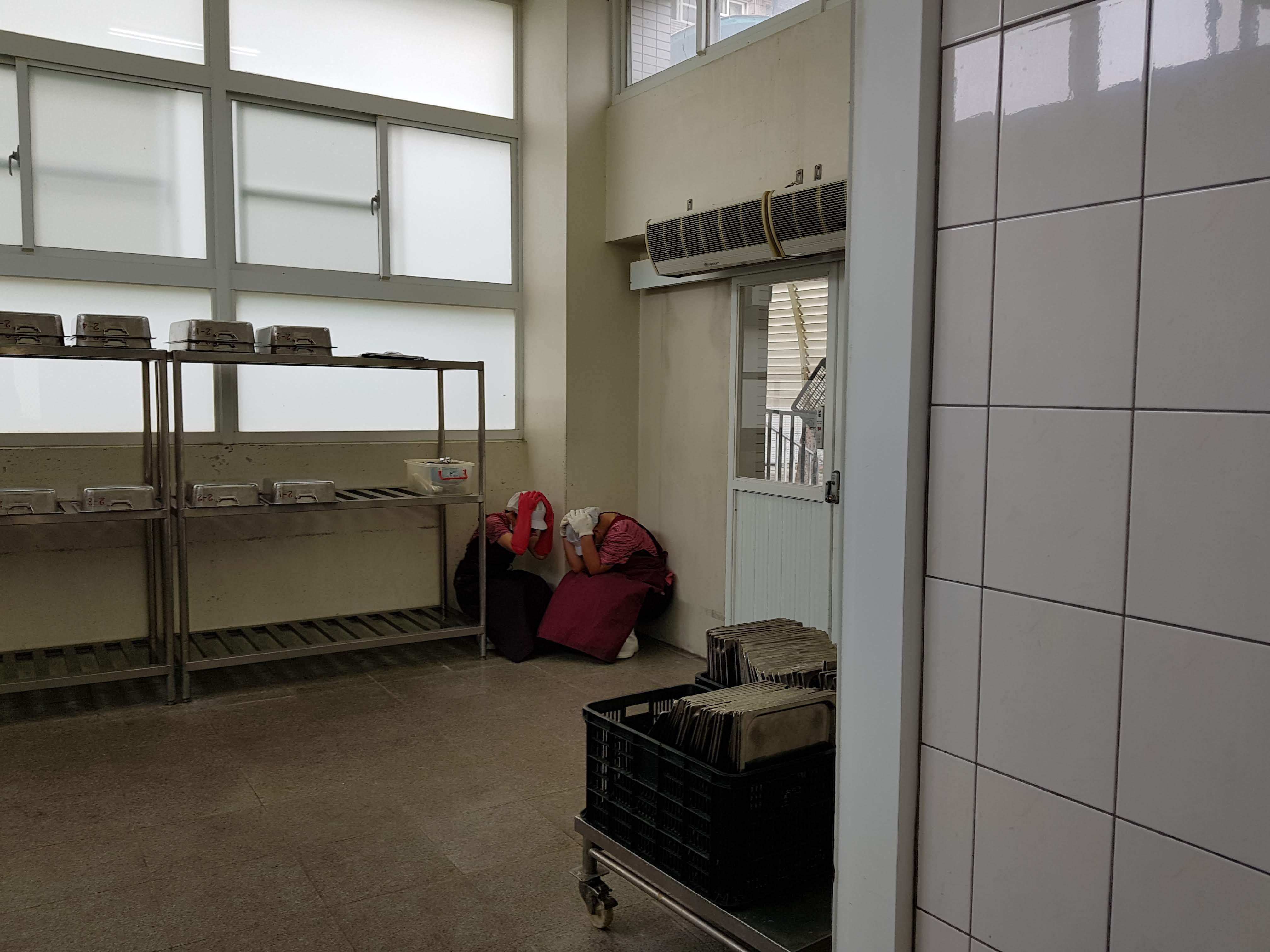 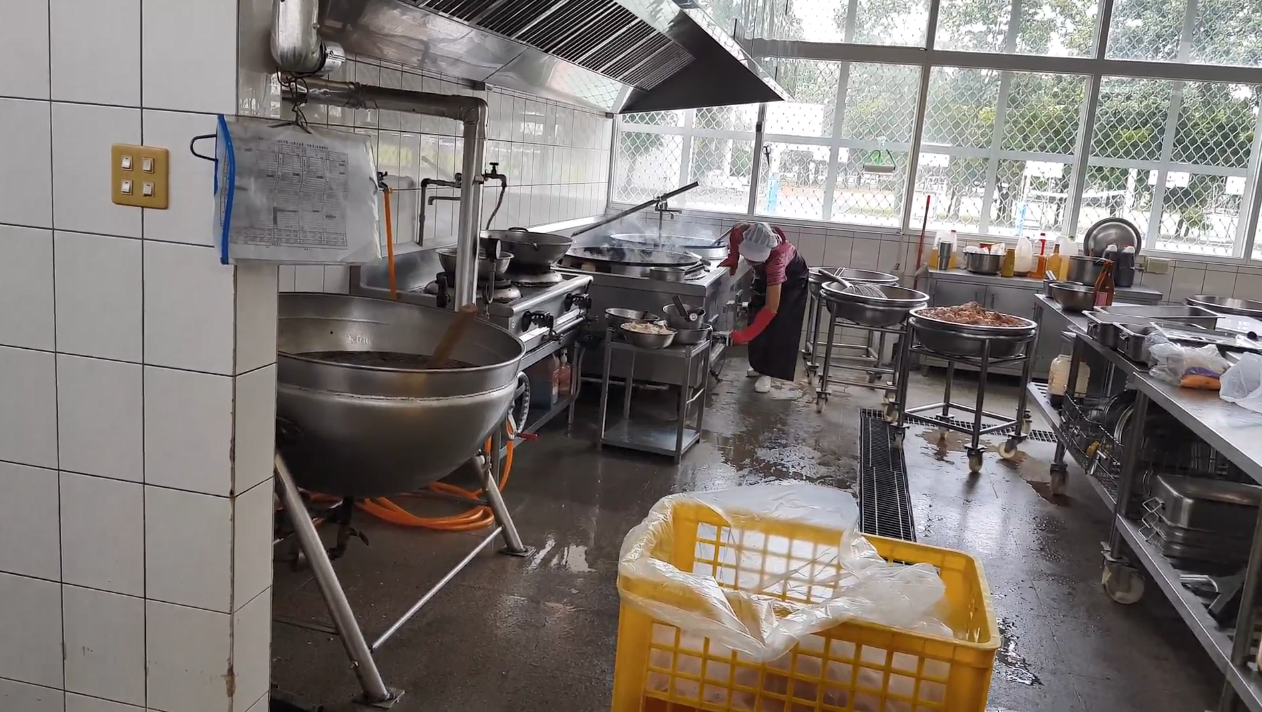 說明：廚房配合演練情形(關閉火源、就地掩護)說明：廚房配合演練情形(關閉火源、就地掩護)說明：廚房配合演練情形(關閉火源、就地掩護)說明：廚房配合演練情形(關閉火源、就地掩護)說明：廚房配合演練情形(關閉火源、就地掩護)名    稱 地震避難掩護正式演練 地震避難掩護正式演練 地震避難掩護正式演練 地震避難掩護正式演練活動日期 110.9.21 110.9.21   時   間  09:21活動地點 操場 操場參加人員 全校教職員工生活動照片活動照片活動照片活動照片活動照片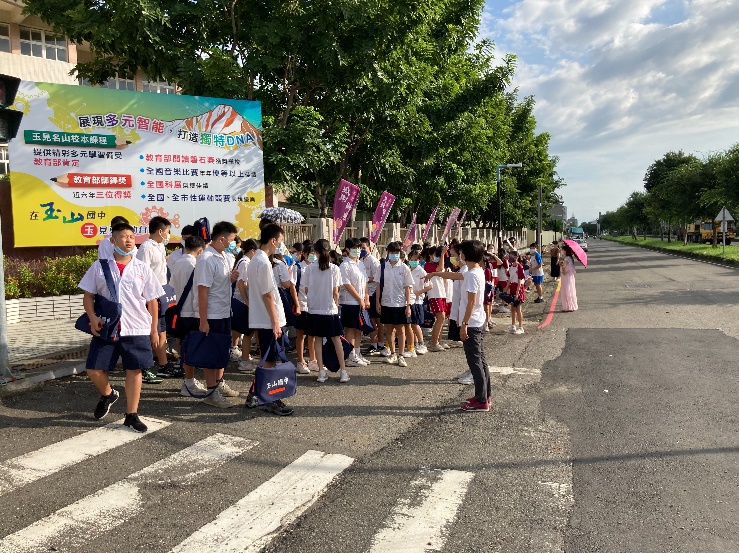 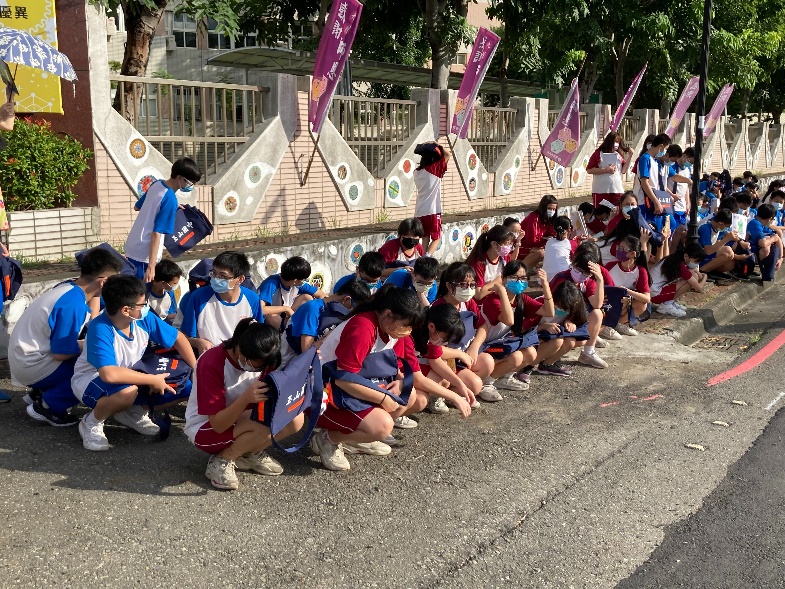 說明：往校門口疏散班級實施情形。說明：往校門口疏散班級實施情形。說明：校門口疏散班級清點人數。說明：校門口疏散班級清點人數。說明：校門口疏散班級清點人數。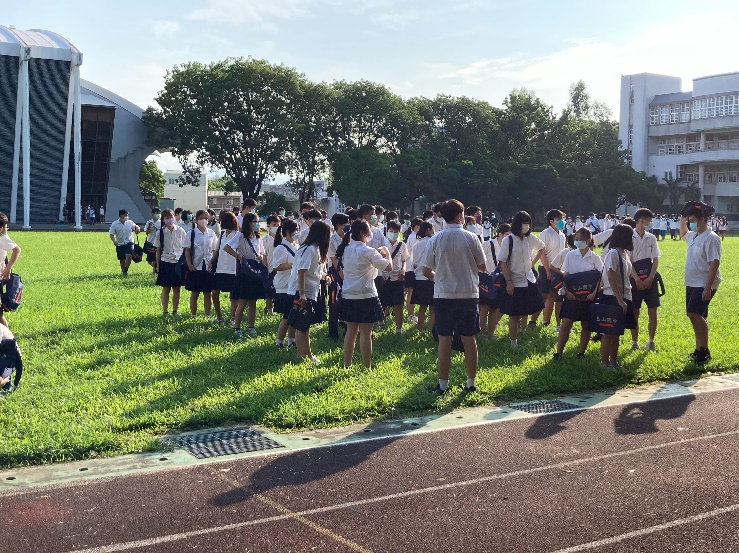 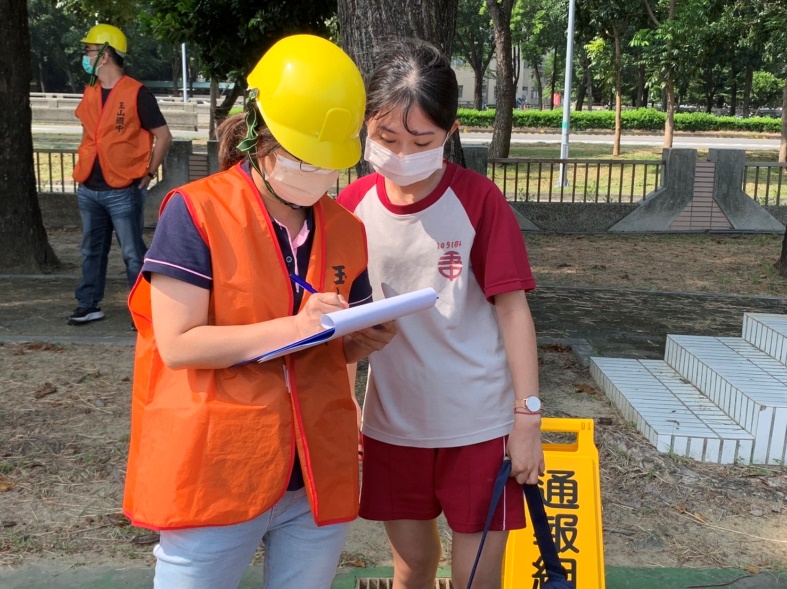 說明：操場點名，以確認學生人數。說明：操場點名，以確認學生人數。說明： 學生人數回報。說明： 學生人數回報。說明： 學生人數回報。名    稱 地震避難掩護正式演練 地震避難掩護正式演練 地震避難掩護正式演練 地震避難掩護正式演練活動日期 109.9.21 109.9.21   時   間  09:21活動地點 操場 操場參加人員 全校教職員工生活動照片活動照片活動照片活動照片活動照片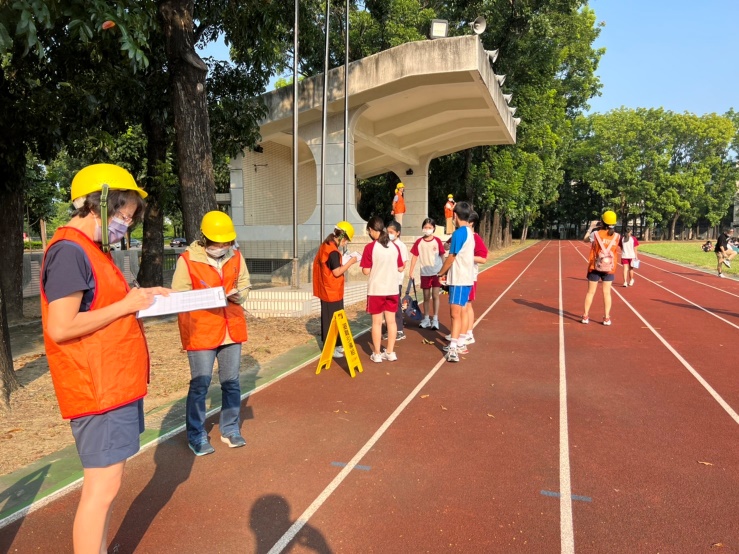 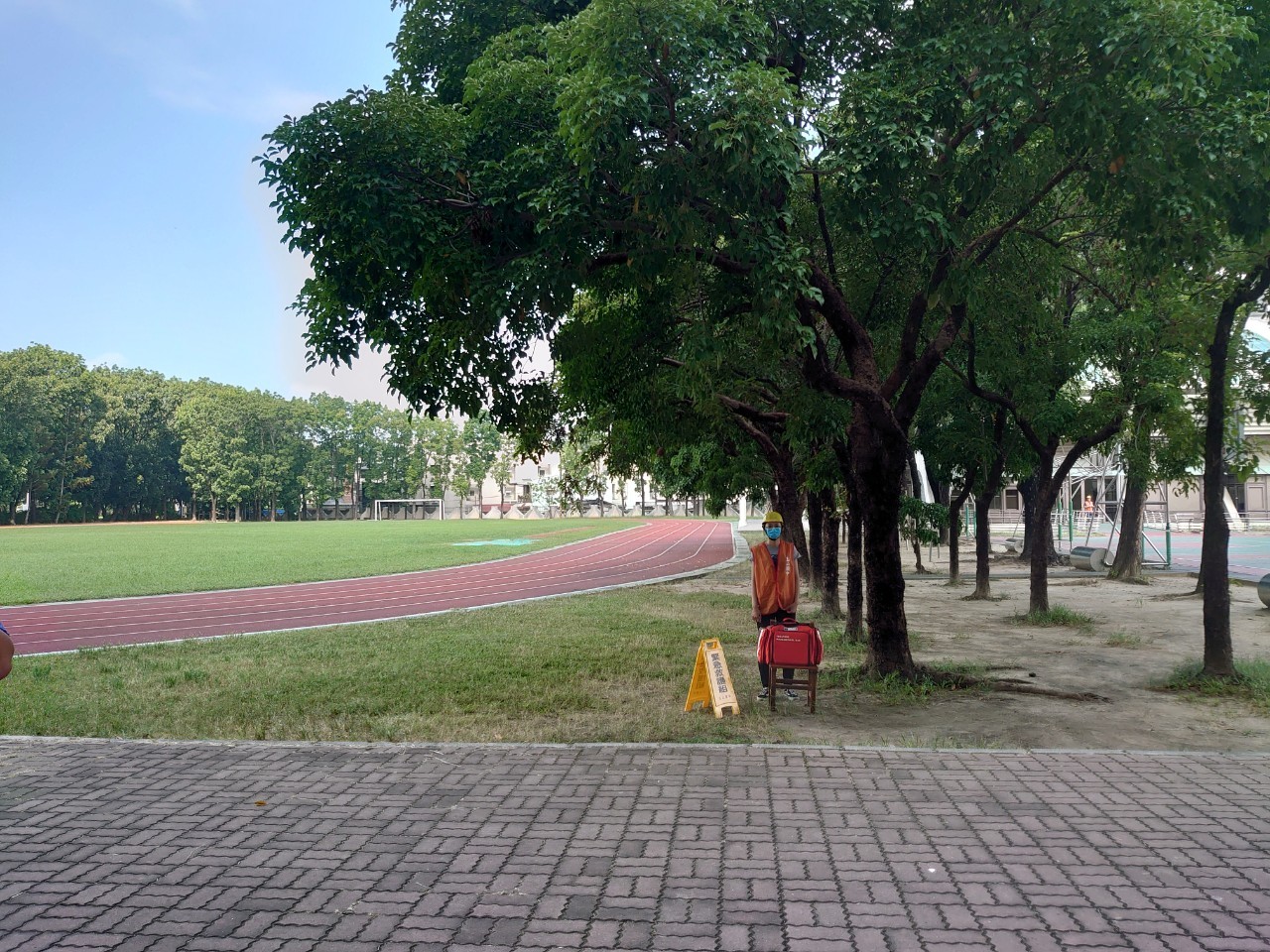 說明：各小組組員就位情形。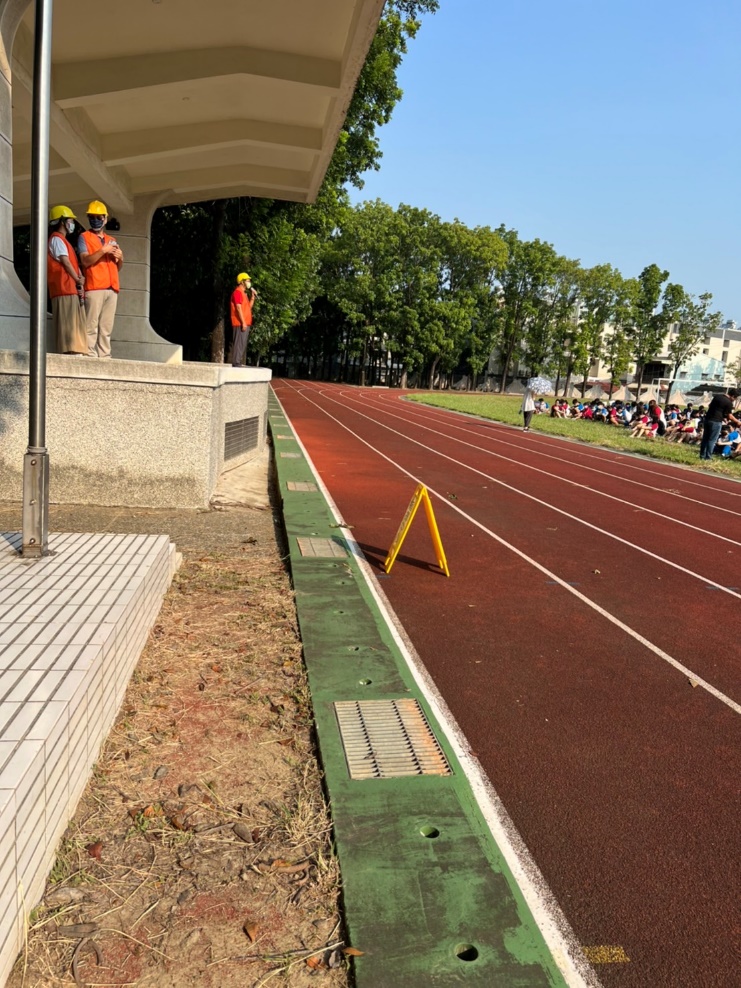 說明：各小組組員就位情形。說明：緊急救護組立即開設。說明：緊急救護組立即開設。說明：緊急救護組立即開設。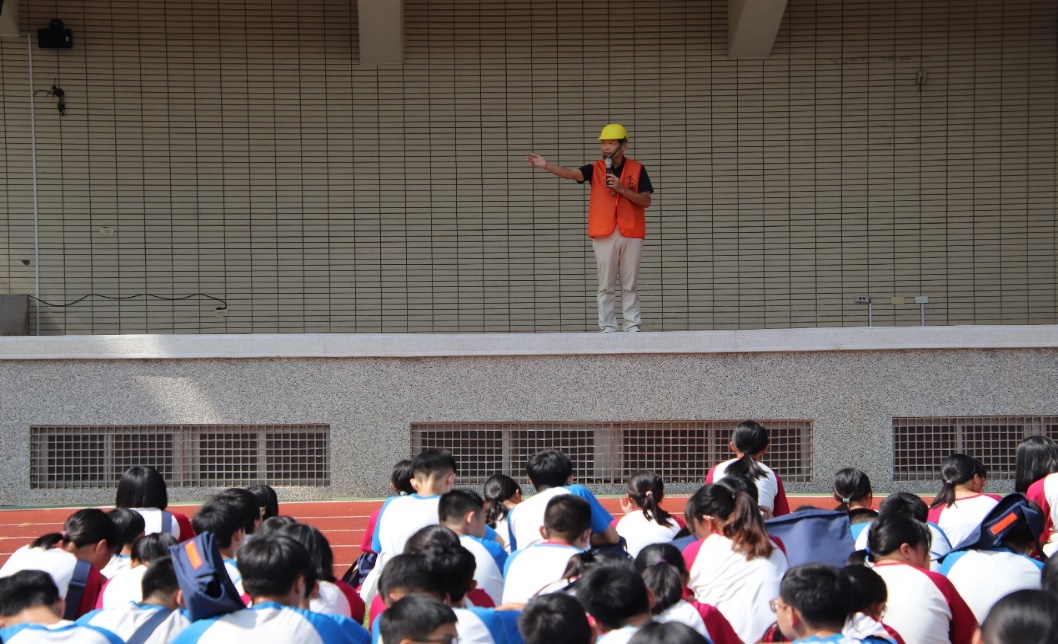 說明：防災小組活動後檢討。說明：防災小組活動後檢討。說明：指揮官於集合後向學生說明防災之重要。說明：指揮官於集合後向學生說明防災之重要。說明：指揮官於集合後向學生說明防災之重要。演練前演練中演練後優點1.利用集會、新生訓練、幹部訓練等集合時間宣導防災要點以及疏散路線。2.各班級公告疏散路線及地點。地震發生時，師生可以迅速做到保命三步驟，並在老師協助下，依照逃生路線迅速往疏散位置集合。1.學生做到保命三步驟，更懂得判斷再走廊快走並頂或書包，離開建築物可放下手邊物品快跑至疏散地點。缺點各班級因新學期轉換新班級位置，對於疏散路線有些生疏。演練過程中會有同學會覺得好玩，放下書包或嬉鬧。無改善建議1.校務會議公告疏散路線，請導師協助宣導。2.各班級安排疏散路線，皆以距離近的樓梯作為疏散路線。1.利用哨子催促班級動作加快，並製造些許緊張氣氛，讓學生可以看中此演練的重要性。無執行心得執行心得執行心得執行心得演練過程首重預防，讓全校師生可以透過預演、國家防災日可以意識到一旦發生突發狀況，可以立即採取自我保護方式。演練過程首重預防，讓全校師生可以透過預演、國家防災日可以意識到一旦發生突發狀況，可以立即採取自我保護方式。演練過程首重預防，讓全校師生可以透過預演、國家防災日可以意識到一旦發生突發狀況，可以立即採取自我保護方式。演練過程首重預防，讓全校師生可以透過預演、國家防災日可以意識到一旦發生突發狀況，可以立即採取自我保護方式。